NOTAS A LOS ESTADOS FINANCIEROS DEL enteCon el propósito de dar cumplimiento a los artículos 46 y 49 de la Ley General de Contabilidad Gubernamental (LGCG), así como a la normatividad emitida por el Consejo Nacional de Armonización Contable (CONAC), en seguida, se presentan las notas a los estados financieros correspondientes al ejercicio fiscal 2017, teniendo presente los postulados de revelación suficiente e importancia relativa con la finalidad de que la información sea de mayor utilidad para los usuarios. Los tres tipos de notas que acompañan a los estados financieros, son:a) Notas de Desgloseb) Notas de Memoriac) Notas de Gestión AdministrativaNotas de Desglose:Notas al Estado de Situación FinancieraActivoEfectivo y equivalentesEn este apartado se informa el tipo y monto de los fondos con afectación específica al 31 de diciembre del 2017:(Pesos)Asimismo, se informa el tipo, el monto y el plazo de las inversiones temporales menores a tres meses al 31 de diciembre del 2017:(Pesos)Derechos a recibir efectivo o equivalentes y bienes o servicios a recibir:Corresponde integrar en este apartado, por tipo de contribución, los montos al 31 de diciembre del 2017 que se encuentren pendientes de cobro y por recuperar de hasta cinco ejercicios anteriores. Asimismo, se informa los montos sujetos a algún tipo de juicio con una antigüedad mayor a cinco ejercicios anteriores y la factibilidad de cobro:(Pesos)Se informa de manera agrupada, el monto al 31 de diciembre del 2017 de los derechos a recibir efectivo y equivalentes (excepto cuentas por cobrar de contribuciones o fideicomisos que se encuentran dentro de inversiones financieras, participaciones y aportaciones de capital) en una desagregación por su vencimiento en días a 90, 180, menor o igual a 365 y mayor a 365. Adicionalmente se informa de las características cualitativas relevantes que les afectan a estas cuentas:(Pesos)Se informa de manera agrupada, el monto al 31 de diciembre del 2017 de los derechos a recibir bienes o servicios (excepto cuentas por cobrar de contribuciones o fideicomisos que se encuentran dentro de inversiones financieras, participaciones y aportaciones de capital) en una desagregación por su vencimiento en días a 90, 180, menor o igual a 365 y mayor a 365. Adicionalmente se informa de las características cualitativas relevantes que les afectan a estas cuentas:(Pesos)Bienes disponibles para su transformación o consumo (Inventarios)Se clasifican como bienes disponibles para su transformación, aquellos que se encuentran dentro de la cuenta de inventarios. En esta nota, se informa del sistema de conteo y el método de valuación aplicado a los inventarios, así como la conveniencia de su aplicación dada la naturaleza de los mismos. Adicionalmente se revela el impacto en la información financiera por cambios en el método o sistema:De la cuenta de almacén se informa acerca del método de valuación, así como la conveniencia de su aplicación. Adicionalmente, se revela el impacto en la información financiera por cambios en el método:Inversiones FinancierasDe la cuenta de inversiones financieras, que considera los fideicomisos, se informa de éstos, los recursos asignados por tipo, monto al 31 de diciembre del 2017 y características significativas que tengan o puedan tener alguna incidencia en las mismas:(Pesos)Se informa de las inversiones financieras, los saldos al 31 de diciembre del 2017 de las participaciones y aportaciones de capital:(Pesos)Bienes muebles, inmuebles e intangiblesSe informa de manera agrupada por cuenta, los rubros de bienes muebles, el monto al 31 de diciembre del 2017 de la depreciación del ejercicio y la acumulada, el método de depreciación, tasas aplicadas y los criterios de aplicación de los mismos. Asimismo, se informa de las características significativas del estado en que se encuentran los activos:(Pesos)Se informa de manera agrupada por cuenta, los rubros de bienes inmuebles, el monto al 31 de diciembre del 2017 de la depreciación del ejercicio y la acumulada, el método de depreciación, tasas aplicadas y los criterios de aplicación de los mismos. Asimismo, se informa de las características significativas del estado en que se encuentran los activos:(Pesos)Se informa de manera agrupada por cuenta, los rubros de activos intangibles y diferidos, su monto al 31 de diciembre del 2017, naturaleza, amortización del ejercicio, amortización acumulada, tasa y método aplicados:(Pesos)Estimaciones y deteriorosSe informa los criterios utilizados para la determinación de las estimaciones:Otros ActivosDe las cuentas de otros activos, se informa por tipo circulante y no circulante, los montos totales asociados al 31 de diciembre del 2017 y sus características cualitativas significativas que les impacten financieramente:(Pesos)PasivoSe informa el monto al 31 de diciembre del 2017 de las cuentas por pagar en una desagregación por su vencimiento en días a 90, 180, menor o igual a 365 y mayor a 365. Asimismo, se informa sobre la factibilidad del pago de dichos pasivos:(Pesos)Se informa el monto al 31 de diciembre del 2017 de los documentos por pagar en una desagregación por su vencimiento en días a 90, 180, menor o igual a 365 y mayor a 365. Asimismo, se informa sobre la factibilidad del pago de dichos pasivos:(Pesos)Se informa de manera agrupada el monto al 31 de diciembre del 2017 de los recursos localizados en fondos de bienes de terceros en administración y/o garantía a corto y largo plazo. Así como la naturaleza de dichos recursos y sus características cualitativas significativas que les afecten o pudieran afectarles financieramente:(Pesos)Se informa de las cuentas de los pasivos diferidos y otros, su tipo, naturaleza, y monto al 31 de diciembre del 2017. Asimismo, las características significativas que les impacten o pudieran impactarles financieramente.(Pesos)Notas al Estado de ActividadesIngresos de gestiónDe los rubros de impuestos, contribuciones de mejoras, derechos, productos, aprovechamientos, participaciones y aportaciones, trasferencias, subsidios, otras ayudas y asignaciones, se informa los montos totales al 31 de diciembre del 2017 de cada clase, así como de cualquier característica significativa:(Pesos)Se informa de manera agrupada, el tipo, el monto al 31 de diciembre del 2017, y naturaleza de la cuenta de otros ingresos, asimismo se informa de sus características significativas:(Pesos)Gastos y otras pérdidasSe explican aquellas cuentas de gastos de funcionamiento, transferencias, subsidios y otras ayudas, participaciones y aportaciones, otros gastos y pérdidas extraordinarias, que en lo individual representen el 10% o más del total de los gastos al 31 de diciembre del 2017:(Pesos)Notas al Estado de Variación en la Hacienda PúblicaSe informa de manera agrupada, acerca de las modificaciones al patrimonio contribuido por tipo, naturaleza y monto al 31 de diciembre del 2017:(Pesos)Se informa de manera agrupada, acerca del monto al 31 de diciembre del 2017 así como la procedencia de los recursos que modifican al patrimonio generado:(Pesos)Notas al Estado de Flujos de EfectivoEfectivo y equivalentesEl análisis de los saldos inicial y final que figuran en la última parte del Estado de Flujo de Efectivo en la cuenta de efectivo y equivalentes es como sigue:(Pesos)Se detallan las adquisiciones de bienes muebles e inmuebles con su monto global al 31 de diciembre del 2017 y, en su caso, el porcentaje de setas adquisiciones que fueron realizadas mediante subsidios de capital del sector central. Adicionalmente, se revela el importe al 31 de diciembre del 2017 de los pagos que durante el ejercicio se hicieron por la compra de los elementos citados:(Pesos)A continuación, se expone la conciliación de los Flujos de Efectivos Netos de las Actividades de Operación y la cuenta de Ahorro/Desahorro antes de Rubros Extraordinarios:(Pesos)Conciliación entre los Ingresos Presupuestarios y Contables, así como ente los Egresos Presupuestarios y los Gastos ContablesLa conciliación se presenta atendiendo a lo dispuesto por el Acuerdo por el que se emite el formato de conciliación entre los ingresos presupuestarios y contables, así como entre los egresos presupuestarios y los gastos contables:(Pesos)Notas de Memoria:Notas al Estado de Situación FinancieraLas cuentas de orden se utilizan para registrar movimientos de valores que no afecten o modifiquen el balance del ente contable, sin embargo, su incorporación en libros es necesaria con fines de recordatorio contable, de control y en general sobre los aspectos administrativos, o bien, para consignar sus derechos o responsabilidades contingentes que puedan, o no, presentarse en el futuro.Las cuentas que se manejan para efectos de estas Notas son las siguientes:Cuentas de Orden Contables y Presupuestarias:Contables:	Valores	Emisión de obligaciones	Avales y garantías	Juicios	Contratos para Inversión Mediante Proyectos para Prestación de Servicios (PPS) y Similares	Bienes concesionados o en comodatoPresupuestarias:	Cuentas de ingresos	Cuentas de egresosSe informa, de manera agrupada, las cuentas de orden contables y cuentas de orden presupuestario:Cuentas de orden contablesLos valores en custodia de instrumentos prestados a formadores de mercado e instrumentos de crédito recibidos en garantía de los formadores de mercado u otros:(Pesos)Por tipo de emisión de instrumento, el monto al 31 de diciembre del 2017, tasa y vencimiento:(Pesos)Los avales y garantías para respaldar obligaciones no fiscales del gobierno por tipo, monto al 31 de diciembre del 2017, tasa y vencimiento:(Pesos)Los juicios por demanda judicial en proceso de resolución:(Pesos)Los contratos firmados de construcciones por tipo de contrato:(Pesos)Los bienes administrados en concesión o en comodato, por tipo, monto al 31 de diciembre del 2017, y vencimiento:(Pesos)Atendiendo los lineamientos para el registro auxiliar sujeto a inventario de bienes arqueológicos, artísticos e históricos bajo custodia de los entes públicos a que hace referencia la LGCG:(Pesos)Por último, se hace referencia a las otras cuentas de orden contables:(Pesos)Cuentas de orden presupuestarioSe informa del monto al 31 de diciembre del 2017 de las cuentas de orden presupuestario:(Pesos)Notas de Gestión Administrativa:1.	IntroducciónEl Centro Estatal de Trasplantes de Querétaro (CETQro), persona moral sin fines lucrativos, es un organismo público descentralizado, con personalidad jurídica y patrimonio propios, dotado de autonomía de gestión para emitir opiniones, acuerdos y resoluciones relacionados con el control y vigilancia de las donaciones y trasplantes de órganos, tejidos y células humanas, de las actividades relacionadas con éstos, de las instituciones médicas y establecimientos donde se realicen y de quienes deban intervenir en el proceso, observando las disposiciones que en la materia establezcan los ordenamientos jurídicos federales2.	Panorama Económico y FinancieroEL CETQro en un ente público con patrimonio propio el cual recibe principalmente una transferencia mensual de parte de Gobierno del Estado de Querétaro para las operaciones del mismo, dichos montos suman un total anual que igual a nuestro Presupuesto de Ingresos en este caso del 2017, además el CETQro tiene como meta propia juntar $100,000.00 en este año siendo este otra fuente de ingresos.Mucho del presupuesto que se nos otorga es utilizado principalmente para el pago de Servicios Personales y para la realización de eventos que difundan el mensaje de la donación de órganos en el Estado, en pocas ocasiones se ha invertido en Activos Fijos y los que se tienen se han comprado en ejercicios anteriores, en este ejercicio no se ha comprada nada de eso, cabe mencionar que únicamente se cuenta con 2 plazas activas y el resto del personal se encuentra contratado por servicios profesionales.El CETQro no cuenta con un sistema contable para poder emitir sus estados financieros y llevar la contabilidad como se debe, sin embargo el querer cumplir con las obligaciones nos hace trabajar por el momento con Excel.3.	Autorización e HistoriaEl CETQro fue creado el 25 de enero de 2008, actualmente se encuentra ubicado en av. Cimatario no. 404, col. Cimatario, el objetivo principal es promover y difundir la cultura de la donación y trasplante de órganos tejidos y células humanas en el estado de Querétaro, con  RFC: CET120227EX1, siendo este el registro federal de contribuyentes actual.Principales cambios en su estructura.Las principales funciones se encuentran detalladas en la LEY DE DONACIÓN Y TRASPLANTES DE ÓRGANOS, TEJIDOS Y CÉLULAS HUMANAS DEL ESTADO DE QUERÉTARO la cual ha tenido una reforma el 9 de mayo de 2014.4.	Organización y Objeto SocialSe informará sobre:Objeto social.El Centro tiene por objeto vigilar y controlar todo lo relacionado con las donaciones y trasplantes de órganos, tejidos y células humanas dentro de su ámbito de competencia; el fomento y promoción de la cultura de la donación en esta materia; y la operación del Registro Estatal de Trasplantes.Principal actividad.I. Procurar órganos, tejidos y células humanas con fines de trasplante;II. Controlar y vigilar las donaciones y trasplantes de órganos, tejidos y células humanas y de las actividades relacionadas con éstos;III. Vigilar la asignación de órganos, tejidos y células humanas, en los términos de las disposiciones legales aplicables;IV. Emitir las opiniones técnicas que le sean solicitadas en materia de trasplantes;V. Proponer políticas, estrategias y acciones para la elaboración y aplicación de programas en materia de trasplantes, así como para su evaluación;VI. Coadyuvar en la aplicación de programas nacionales e internacionales en materia de trasplantes;VII. Vigilar el ejercicio de las actividades profesionales, técnicas y auxiliares de la salud en materia de disposición de órganos, tejidos y células humanas con fines de trasplante, tanto del personal como de las instituciones que participen en ellas;VIII. Proponer a la autoridad competente, la revocación de autorizaciones sanitarias o cancelación del registro de las instituciones médicas o establecimientos o profesionistas dedicados a la disposición de órganos, tejidos y células humanas con fines de trasplantes, cuando así proceda;IX. Diseñar e impartir cursos de capacitación a quienes participen en el proceso de donación y trasplante de órganos, tejidos y células humanas, así como a la población en general;X. Contar con un Registro Estatal de Trasplantes, en coordinación con el Centro Nacional deTrasplantes;XI. Asesorar en la integración de los expedientes de las instituciones médicas o establecimientos que cuenten con autorización para la disposición de órganos, tejidos y células humanas, así como en la creación de Coordinaciones Hospitalarias;XII. Fomentar y promover la cultura de la donación de órganos, tejidos y células humanas;XIII. Impulsar actividades de investigación científica en materia de trasplante de órganos, tejidos y células humanas, promoviendo su publicación y difusión entre los sectores público, privado y social;XIV. Promover la publicación y difusión de la información científica, técnica y sanitaria en la materia;XV. Concertar acciones con las dependencias y organismos que correspondan, para la instrumentación y ejecución de programas en materia de trasplantes;XVI. Proponer la celebración de acuerdos interinstitucionales e intergubernamentales en materia de trasplantes;XVII. Aprobar anualmente su programa financiero y remitirlo a la Secretaría de Planeación y Finanzas para su inclusión en la Ley de Ingresos y el Decreto de Presupuesto de Egresos, que cada año se envía a la Legislatura del Estado;XVIII. Colaborar activamente con las autoridades competentes, en la prevención del tráfico ilegal de órganos, tejidos y células humanas;XIX. Determinar los contenidos de las cartas descriptivas;XX. Dirigir el Programa de Garantía de Calidad en el proceso de donación;XXI. Alentar la donación de células progenitoras hematopoyéticas, para coadyuvar en el tratamiento o curación de los pacientes que las requieran; yXXII. Las demás que deriven de los ordenamientos legales aplicables.Ejercicio fiscal. 2017El régimen jurídicoPersona moral con fines no lucrativos ya que es una entidad para estatal.Consideraciones fiscales del ente: revelar el tipo de contribuciones que esté obligado a pagar o retener.El CETQro es una persona Moral y tiene las siguientes obligaciones,Retenciones de Impuesto sobre la Renta por sueldos y salarios, asimilados, por honorarios profesionales, retención de Impuesto sobre nómina y parte parcial de pago, arrendamiento.f)	Estructura organizacional básica.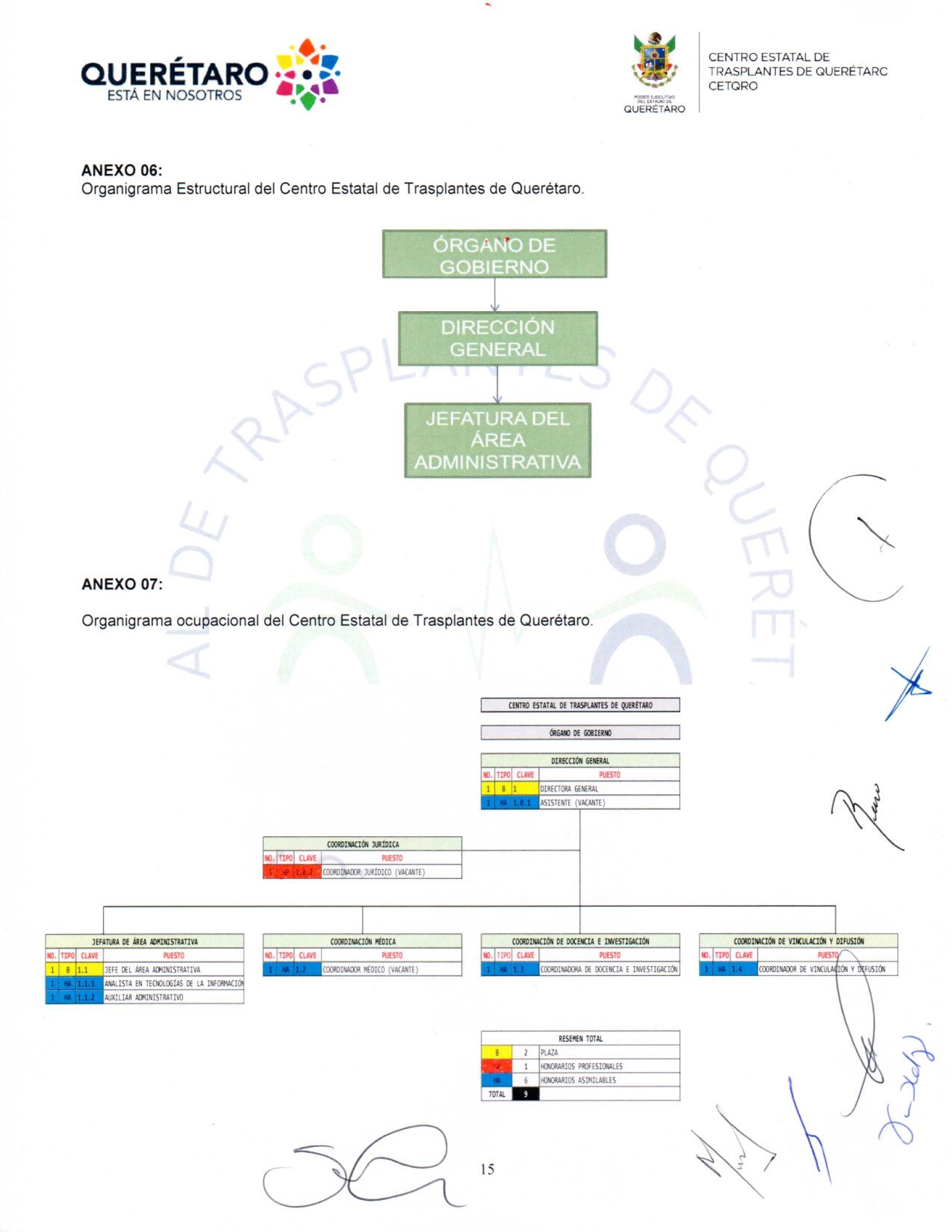 Fideicomisos, mandatos y análogos de los cuales es fideicomitente o fideicomisario.Nada que manifestar.5.	Bases de Preparación de los Estados FinancierosSe informará sobre:a)	Si se ha observado la normatividad emitida por el CONAC y las disposiciones legales aplicables.b)	La normatividad aplicada para el reconocimiento, valuación y revelación de los diferentes rubros de la información financiera, así como las bases de medición utilizadas para la elaboración de los estados financieros; por ejemplo: costo histórico, valor de realización, valor razonable, valor de recuperación o cualquier otro método empleado y los criterios de aplicación de los mismos.c)	Postulados básicos.d)	Normatividad supletoria. En caso de emplear varios grupos de normatividades (normatividades supletorias), deberá realizar la justificación razonable correspondiente, su alineación con los PBCG y a las características cualitativas asociadas descritas en el MCCG (documentos publicados en el Diario Oficial de la Federación, agosto 2009).e)	Para las entidades que por primera vez estén implementando la base devengado de acuerdo a la Ley de Contabilidad, deberán:-	Revelar las nuevas políticas de reconocimiento;-	Su plan de implementación;-	Revelar los cambios en las políticas, la clasificación y medición de las mismas, así como su impacto en la información financiera, y-	Presentar los últimos estados financieros con la normatividad anteriormente utilizada con las nuevas políticas para fines de comparación en la transición a la base devengado.El CETQro respeta en su mayoría la normatividad de CONAC para sin embargo al no contar con un sistema contable que nos permita manejar la parte presupuestaria del ente, la preparación de los informes presupuestarios muchas veces es difícil de elaborar, de igual manera no se maneja al 100% los conceptos a utilizar en los informes.6.	Políticas de Contabilidad SignificativasSe informará sobre:a)	Actualización: se informará del método utilizado para la actualización del valor de los activos, pasivos y Hacienda Pública/Patrimonio y las razones de dicha elección. Así como informar de la desconexión o reconexión inflacionaria.b)	Informar sobre la realización de operaciones en el extranjero y de sus efectos en la información financiera gubernamental.Nada que manifestar.Método de valuación de la inversión en acciones de Compañías subsidiarias no consolidadas y asociadas.Nada que manifestar.Sistema y método de valuación de inventarios y costo de lo vendido.Nada que manifestar.Beneficios a empleados: revelar el cálculo de la reserva actuarial, valor presente de los ingresos esperados comparado con el valor presente de la estimación de gastos tanto de los beneficiarios actuales como futuros.Nada que manifestar.Provisiones: objetivo de su creación, monto y plazo.Nada que manifestar.Reservas: objetivo de su creación, monto y plazo.Nada que manifestar.Cambios en políticas contables y corrección de errores junto con la revelación de los efectos que se tendrá en la información financiera del ente público, ya sea retrospectivos o prospectivos.Nada que manifestar.Reclasificaciones: se deben revelar todos aquellos movimientos entre cuentas por efectos de cambios en los tipos de operaciones.Nada que manifestar.Depuración y cancelación de saldos.Nada que manifestar.7.	Posición en Moneda Extranjera y Protección por Riesgo CambiarioSe informará sobre:Activos en moneda extranjera.Nada que manifestar.Pasivos en moneda extranjera.Nada que manifestar.Posición en moneda extranjera.Nada que manifestar.Tipo de cambio.Nada que manifestar.Equivalente en moneda nacional.Nada que manifestar.Lo anterior, por cada tipo de moneda extranjera que se encuentre en los rubros de activo y pasivo.Adicionalmente, se informará sobre los métodos de protección de riesgo por variaciones en el tipo de cambio.8. Reporte Analítico del ActivoDebe mostrar la siguiente información:Vida útil o porcentajes de depreciación, deterioro o amortización utilizados en los diferentes tipos de activos.Se anexa archivo.b)	Cambios en el porcentaje de depreciación o valor residual de los activos.Nada que manifestar.c)	Importe de los gastos capitalizados en el ejercicio, tanto financieros como de investigación y desarrollo.Nada que manifestar.d)	Riesgos por tipo de cambio o tipo de interés de las inversiones financieras.Nada que manifestar.e)	Valor activado en el ejercicio de los bienes construidos por la entidad.Nada que manifestar.Otras circunstancias de carácter significativo que afecten el activo, tales como bienes en garantía, señalados en embargos, litigios, títulos de inversiones entregados en garantías, baja significativa del valor de inversiones financieras, etc.Nada que manifestar.Desmantelamiento de Activos, procedimientos, implicaciones, efectos contables.Nada que manifestar.Administración de activos; planeación con el objetivo de que el ente los utilice de manera más efectiva.Nada que manifestar.Adicionalmente, se deben incluir las explicaciones de las principales variaciones en el activo, en cuadros comparativos como sigue:Inversiones en valores.Nada que manifestar.Patrimonio de Organismos descentralizados de Control Presupuestario Indirecto.Nada que manifestar.Inversiones en empresas de participación mayoritaria.Nada que manifestar.Inversiones en empresas de participación minoritaria.Nada que manifestar.Patrimonio de organismos descentralizados de control presupuestario directo, según corresponda.Nada que manifestar.9.	Fideicomisos, Mandatos y AnálogosSe deberá informar:Por ramo administrativo que los reporta.Nada que manifestar.Enlistar los de mayor monto de disponibilidad, relacionando aquéllos que conforman el 80% de las disponibilidades.Nada que manifestar.10.	Reporte de la Recaudacióna)	Análisis del comportamiento de la recaudación correspondiente al ente público o cualquier tipo de ingreso, de forma separada los ingresos locales de los federales.Del 01 de enero al 31 de Diciembre de 2017.Cuenta y Nombre						       Monto4.1.7.3.1 INGRESOS POR RECURSOS PROPIOS		   165,510.004.2.2.2.1 TRANSFERENCIAS GEQ				3,063,700.00TOTAL						             $3,229,210.00Proyección de la recaudación e ingresos en el mediano plazo.Del 01 de Octubre al 31 de diciembre de 2017.Cuenta y Nombre						       Monto4.1.7.3.1 INGRESOS POR RECURSOS PROPIOS		            0.004.2.2.2.1 TRANSFERENCIAS GEQ				1,013,700.00TOTAL						             $1,013,700.0011.	Información sobre la Deuda y el Reporte Analítico de la Deudaa)	Utilizar al menos los siguientes indicadores: deuda respecto al PIB y deuda respecto a la recaudación tomando, como mínimo, un período igual o menor a 5 años.Nada que manifestar.b)	Información de manera agrupada por tipo de valor gubernamental o instrumento financiero en la que se consideren intereses, comisiones, tasa, perfil de vencimiento y otros gastos de la deuda.Nada que manifestar.12. Calificaciones otorgadasInformar, tanto del ente público como cualquier transacción realizada, que haya sido sujeta a una calificación crediticia.Nada que manifestar.13.	Proceso de MejoraSe informará de:Principales Políticas de control interno.- Cotizar con proveedores para poder elegir las opciones más económicas.- Planear programas y gastos con anticipación.- Evitar gastos no planeado.- Utilizar el vehículo únicamente para eventos del CETQro.Medidas de desempeño financiero, metas y alcance.- Mencionar a los responsables de cumplir el POA las metas establecidas para que las tengan siempre pendientes.- Los involucrados conocen sus indicadores y metas a cumplir.- Se realizan juntas de avance para actualizar las metas del POA.14.	Información por SegmentosCuando se considere necesario se podrá revelar la información financiera de manera segmentada debido a la diversidad de las actividades y operaciones que realizan los entes públicos, ya que la misma proporciona información acerca de las diferentes actividades operativas en las cuales participa, de los productos o servicios que maneja, de las diferentes áreas geográficas, de los grupos homogéneos con el objetivo de entender el desempeño del ente, evaluar mejor los riesgos y beneficios del mismo, y entenderlo como un todo y sus partes integrantes.Consecuentemente, esta información contribuye al análisis más preciso de la situación financiera, grados y fuentes de riesgo y crecimiento potencial de negocio.Nada que manifestar.15.	Eventos Posteriores al CierreEl ente público informará el efecto en sus estados financieros de aquellos hechos ocurridos en el período posterior al que informa, que proporcionan mayor evidencia sobre eventos que le afectan económicamente y que no se conocían a la fecha de cierre.Nada que manifestar.16.	Partes RelacionadasSe debe establecer por escrito que no existen partes relacionadas que pudieran ejercer influencia significativa sobre la toma de decisiones financieras y operativas.Nada que manifestar.17.	Responsabilidad Sobre la Presentación Razonable de la Información ContableLa Información Contable deberá estar firmada en cada página de la misma e incluir al final la siguiente leyenda: “Bajo protesta de decir verdad declaramos que los Estados Financieros y sus notas, son razonablemente correctos y son responsabilidad del emisor”. Lo anterior, no será aplicable para la información contable consolidada.FONDOS CON AFECTACIÓN ESPECÍFICA:TIPOMONTO EFECTIVO CAJA CHICA	 ACTIVO CIRCULANTE685.55 BANCOS CONCENTRADORA: 4054823414ACTIVO CIRCULANTE 240,332.66 BANCOS TDD GASTOS: 6907151004ACTIVO CIRCULANTE 12.00 BANCOS TDD GASTOS: 6907151012ACTIVO CIRCULANTE 2,181.39 BANCOS TDD GASTOS: 4060381928ACTIVO CIRCULANTE 3,932.23TOTAL$   247,143.83INVERSIONES FINANCIERAS HASTA TRES MESES:TIPOMONTOPLAZOTOTAL$   0.00CONTRIBUCIÓN PENDIENTE DE COBRO Y DE RECUPERAR HASTA POR CINCO EJERCICIOS:TIPOMONTOMONTO SUJETO A JUICIO MAYOR A CINCO EJERCICIOSFACTIBILIDAD DE COBROIMPUESTOSCUOTAS Y APORTACIONES DE SEGURIDADCONTRIBUCIONES DE MEJORASDERECHOSPRODUCTOSAPROVECHAMIENTOSINGRESOS POR VENTAS DE BIENES Y SERVICIOSPARTICIPACIONES Y APORTACIONESTRANSFERENCIAS, ASIGNACIONES, SUBSIDIOS Y OTRAS AYUDASTOTAL$   0.00DERECHOS A RECIBIR EFECTIVO O EQUIVALENTES (excepto cuentas por cobrar de contribuciones o fideicomisos que se encuentran dentro de inversiones financieras, participaciones y aportaciones de capital):MONTOCARACTERÍSTICAS CUALITATIVASa) Menor o igual a 90 díasCUENTAS POR COBRARDEUDORES DIVERSOS POR COBRARDEUDORES POR ANTICIPOS DE LA TESORERÍAPRESTAMOS OTORGADOSOTROS DERECHOS A RECIBIR EFECTIVOSub-Total$   0.00b) Mayor a 90 días y menor o igual a 180 díasCUENTAS POR COBRARDEUDORES DIVERSOS POR COBRARDEUDORES POR ANTICIPOS DE LA TESORERÍAPRESTAMOS OTORGADOSOTROS DERECHOS A RECIBIR EFECTIVOSub-Total$   0.00c) Mayor a 180 días y menor o igual a 365 díasCUENTAS POR COBRARDEUDORES DIVERSOS POR COBRARDEUDORES POR ANTICIPOS DE LA TESORERÍAPRESTAMOS OTORGADOSOTROS DERECHOS A RECIBIR EFECTIVOSub-Total$   0.00d) Mayor a 365 díasDOCUMENTOS POR COBRARDEUDORES DIVERSOSPRESTAMOS OTORGADOSOTROS DERECHOS A RECIBIR EFECTIVOSub-Total$   0.00TOTAL$   0.00DERECHOS A RECIBIR BIENES O SERVICIOS:MONTOCARACTERÍSTICAS CUALITATIVASa) Menor o igual a 90 díasANTICIPO A PROVEEDORES POR ADQUISICIÓN DE BIENES Y PRESTACIÓN DE SERVICIOSANTICIPO A PROVEEDORES POR ADQUISICIÓN DE BIENES INMUEBLES Y MUEBLESANTICIPO A PROVEEDORES POR ADQUISICIÓN DE BIENES INTANGIBLESANTICIPO A CONTRATISTAS POR OBRAS PUBLICASOTROS DERECHOS A RECIBIR BIENES O SERVICIOSSub-Total$   0.00b) Mayor a 90 días y menor o igual a 180 díasANTICIPO A PROVEEDORES POR ADQUISICIÓN DE BIENES Y PRESTACIÓN DE SERVICIOSANTICIPO A PROVEEDORES POR ADQUISICIÓN DE BIENES INMUEBLES Y MUEBLESANTICIPO A PROVEEDORES POR ADQUISICIÓN DE BIENES INTANGIBLESANTICIPO A CONTRATISTAS POR OBRAS PUBLICASOTROS DERECHOS A RECIBIR BIENES O SERVICIOSSub-Total$   0.00c) Mayor a 180 días y menor o igual a 365 díasANTICIPO A PROVEEDORES POR ADQUISICIÓN DE BIENES Y PRESTACIÓN DE SERVICIOSANTICIPO A PROVEEDORES POR ADQUISICIÓN DE BIENES INMUEBLES Y MUEBLESANTICIPO A PROVEEDORES POR ADQUISICIÓN DE BIENES INTANGIBLESANTICIPO A CONTRATISTAS POR OBRAS PUBLICASOTROS DERECHOS A RECIBIR BIENES O SERVICIOSSub-Total$   0.00TOTAL0CUENTA DE INVENTARIO DE ARTÍCULOS DE TRANSFORMACIÓN Y/O ELABORACIÓNSISTEMA DE COSTEOMÉTODO DE VALUACIÓNCONVENIENCIA DEL MÉTODOIMPACTO FINANCIERO POR CAMBIO DE MÉTODOINVENTARIO DE MERCANCÍAS PARA VENTACONTEO FÍSICOVALOR DE LA DONACIÓNBUENONADA EN ACTIVO CIRCULANTEINVENTARIO DE MERCANCÍAS TERMINADASINVENTARIO DE MERCANCÍAS EN PROCESO DE ELABORACIÓNINVENTARIO DE MATERIAS PRIMAS, MATERIALES Y SUMINISTROS PARA PRODUCCIÓNBIENES EN TRANSITOCUENTA DE ALMACÉNMÉTODO DE VALUACIÓNCONVENIENCIA DEL MÉTODOIMPACTO FINANCIERO POR CAMBIO DE MÉTODOMATERIALES DE ADMINISTRACIÓN, EMISIÓN DE DOCUMENTOS Y ARTÍCULOS OFICIALESALIMENTOS Y UTENSILIOSMATERIALES Y ARTÍCULOS DE CONSTRUCCIÓN Y DE REPARACIÓNPRODUCTOS QUÍMICOS, FARMACÉUTICOS Y DE LABORATORIOCOMBUSTIBLES, LUBRICANTES Y ADITIVOSVESTUARIO, BLANCOS, PRENDAS DE PROTECCIÓN Y ARTÍCULOS DEPORTIVOSMATERIALES Y SUMINISTROS DE SEGURIDADHERRAMIENTAS, REFACCIONES Y ACCESORIOS MENORES PARA CONSUMOFIDEICOMISOTIPOMONTOCARACTERÍSTICAS SIGNIFICATIVASFIDEICOMISOS, MANDATOS Y CONTRATOS ANÁLOGOS DEL PODER EJECUTIVOFIDEICOMISOS, MANDATOS Y CONTRATOS ANÁLOGOS DEL PODER LEGISLATIVOFIDEICOMISOS, MANDATOS Y CONTRATOS ANÁLOGOS DEL PODER JUDICIALFIDEICOMISOS, MANDATOS Y CONTRATOS ANÁLOGOS PÚBLICOS NO EMPRESARIALES Y NO FINANCIEROSFIDEICOMISOS, MANDATOS Y CONTRATOS ANÁLOGOS PÚBLICOS EMPRESARIALES Y NO FINANCIEROSFIDEICOMISOS, MANDATOS Y CONTRATOS ANÁLOGOS PÚBLICOS FINANCIEROSFIDEICOMISOS, MANDATOS Y CONTRATOS ANÁLOGOS DE ENTIDADES FEDERATIVASFIDEICOMISOS, MANDATOS Y CONTRATOS ANÁLOGOS DE MUNICIPIOSFIDEICOMISOS, MANDATOS Y CONTRATOS ANÁLOGOS DE EMPRESAS PRIVADAS Y PARTICULARESTOTAL$   0.00PARTICIPACIONES Y APORTACIONES DE CAPITALSALDOPARTICIPACIONES Y APORTACIONES DE CAPITAL A LARGO PLAZO EN EL SECTOR PÚBLICOPARTICIPACIONES Y APORTACIONES DE CAPITAL A LARGO PLAZO EN EL SECTOR PRIVADOPARTICIPACIONES Y APORTACIONES DE CAPITAL A LARGO PLAZO EN EL SECTOR EXTERNOTOTAL$   0.00CUENTA DE BIENES MUEBLESMONTO DE DEPRECIACIÓN DEL EJERCICIOMONTO DE DEPRECIACIÓN ACUMULADAMÉTODO DE DEPRECIACIÓNTASA APLICADACRITERIO DE APLICACIÓNCARACTERÍSTICAS SIGNIFICATIVAS DEL ESTADO EN QUE ENCUENTRENMOBILIARIO Y EQUIPO DE ADMINISTRACIÓN$ 59,840.49 279,904.45LÍNEA RECTA10%, 25% O 30% ANUALEN BUEN ESTADOMOBILIARIO Y EQUIPO EDUCACIONAL Y RECREATIVOEQUIPO E INSTRUMENTAL MEDICO Y DE LABORATORIOEQUIPO DE TRANSPORTE$ 24,331.09 166,842.00LÍNEA RECTA25% ANUAL EN BUEN ESTADOEQUIPO DE DEFENSA Y SEGURIDADMAQUINARIA, OTROS EQUIPOS Y HERRAMIENTASACTIVOS BIOLÓGICOSTOTAL$841,71.58$ 446,746.45CUENTA DE BIENES INMUEBLESMONTO DE DEPRECIACIÓN DEL EJERCICIOMONTO DE DEPRECIACIÓN ACUMULADAMÉTODO DE DEPRECIACIÓNTASA APLICADACRITERIO DE APLICACIÓNCARACTERÍSTICAS SIGNIFICATIVAS DEL ESTADO EN QUE ENCUENTRENVIVIENDASEDIFICIOS NO HABITACIONALESINFRAESTRUCTURAOTROS BIENES INMUEBLESTOTAL$   0.00$   0.00CUENTA DE ACTIVOS INTANGIBLESMONTONATURALEZAAMORTIZACIÓN ACUMULADA DEL EJERCICIOAMORTIZACIÓN ACUMULADATASA APLICADAMÉTODO APLICADOSOFTWAREPATENTES, MARCAS Y DERECHOSCONCESIONES Y FRANQUICIASLICENCIASOTROS ACTIVOS INTANGIBLESTOTAL$   0.00$   0.00$   0.00CUENTACRITERIOS UTILIZADOS PARA LA DETERMINACIÓN DE LAS ESTIMACIONESESTIMACIONES POR PERDIDAS DE CUENTAS INCOBRABLES DE DOCUMENTOS POR COBRARESTIMACIONES POR PERDIDAS DE CUENTAS INCOBRABLES DE DEUDORES DIVERSOSESTIMACIONES POR PERDIDA DE CUENTAS INCOBRABLES DE INGRESOS POR COBRARESTIMACIONES POR PERDIDA DE CUENTAS INCOBRABLES DE PRESTAMOS OTORGADOSESTIMACIONES POR PERDIDA DE OTRAS CUENTAS INCOBRABLESDETERIOR ACUMULADO DE ACTIVOS BIOLÓGICOSCUENTAMONTO TOTALCARACTERÍSTICAS CUALITATIVAS QUE IMPACTEN FINANCIERAMENTEActivo circulanteBIENES EN GARANTÍABIENES DERIVADOS DE EMBARGOS, DECOMISOS, ASEGURAMIENTOS Y DACIÓN EN PAGOSub-Total$   0.00Activo no circulanteBIENES EN CONCESIÓNBIENES EN ARRENDAMIENTO FINANCIEROBIENES EN COMODATOSub-Total$   0.00TOTAL$   0.00CUENTAS POR PAGAR:MONTOFACTIBILIDAD DE PAGOa) Menor o igual a 90 díasSERVICIOS PERSONALES POR PAGARPROVEEDORES POR PAGAR28,740.00MUY BAJO CONTRATISTAS POR OBRAS PUBLICASPARTICIPACIONES Y APORTACIONESTRANSFERENCIAS OTORGADASINTERESES, COMISIONES Y OTROS GASTOS DE LA DEUDA PUBLICARETENCIONES Y CONTRIBUCIONES POR PAGAR59720.64MUY ALTO DEVOLUCIONES DE LA LEY DE INGRESOSOTRAS CUENTAS POR PAGARSub-Total$  88,459.64b) Mayor a 90 días y menor o igual a 180 díasSERVICIOS PERSONALES POR PAGARPROVEEDORES POR PAGARCONTRATISTAS POR OBRAS PUBLICASPARTICIPACIONES Y APORTACIONESTRANSFERENCIAS OTORGADASINTERESES, COMISIONES Y OTROS GASTOS DE LA DEUDA PUBLICARETENCIONES Y CONTRIBUCIONES POR PAGARDEVOLUCIONES DE LA LEY DE INGRESOSOTRAS CUENTAS POR PAGARSub-Total$   0.00c) Mayor a 180 días y menor o igual a 365 díasSERVICIOS PERSONALES POR PAGARPROVEEDORES POR PAGARCONTRATISTAS POR OBRAS PUBLICASPARTICIPACIONES Y APORTACIONESTRANSFERENCIAS OTORGADASINTERESES, COMISIONES Y OTROS GASTOS DE LA DEUDA PUBLICARETENCIONES Y CONTRIBUCIONES POR PAGARDEVOLUCIONES DE LA LEY DE INGRESOSOTRAS CUENTAS POR PAGARSub-Total$   0.00d) Mayor a 365 díasPROVEEDORES POR PAGAR0 CONTRATISTAS POR OBRAS PUBLICAS0 Sub-Total$   0.00TOTAL$  88,459.63DOCUMENTOS POR PAGAR:MONTOFACTIBILIDAD DE PAGOa) Menor o igual a 90 díasDOCUMENTOS COMERCIALESDOCUMENTOS CON CONTRATISTAS POR OBRAS PUBLICASOTROS DOCUMENTOS POR PAGARSub-Total$   0.00b) Mayor a 90 días y menor o igual a 180 díasDOCUMENTOS COMERCIALESDOCUMENTOS CON CONTRATISTAS POR OBRAS PUBLICASOTROS DOCUMENTOS POR PAGARSub-Total$   0.00c) Mayor a 180 días y menor o igual a 365 díasDOCUMENTOS COMERCIALESDOCUMENTOS CON CONTRATISTAS POR OBRAS PUBLICASOTROS DOCUMENTOS POR PAGARSub-Total$   0.00d) Mayor a 365 díasDOCUMENTOS COMERCIALES0 DOCUMENTOS CON CONTRATISTAS POR OBRAS PUBLICAS0 OTROS DOCUMENTOS POR PAGAR0 Sub-Total$   0.00TOTAL$   0.00A CORTO PLAZO:MONTONATURALEZACARACTERÍSTICAS CUALITATIVAS QUE AFECTEN FINANCIERAMENTEFONDOS EN GARANTÍAFONDOS EN ADMINISTRACIÓNFONDOS CONTINGENTESFONDOS DE FIDEICOMISOSOTROS FONDOS DE TERCEROSVALORES Y BIENES EN GARANTÍASub-Total$   0.00A LARGO PLAZO:MONTONATURALEZACARACTERÍSTICAS CUALITATIVAS QUE AFECTEN FINANCIERAMENTEFONDOS EN GARANTÍAFONDOS EN ADMINISTRACIÓNFONDOS CONTINGENTESFONDOS DE FIDEICOMISOSOTROS FONDOS DE TERCEROSVALORES Y BIENES EN GARANTÍASub-Total$   0.00TOTAL$   0.00TIPOMONTONATURALEZACARACTERÍSTICAS CUALITATIVAS QUE AFECTEN FINANCIERAMENTECRÉDITOS DIFERIDOS0 INTERESES COBRADOS POR ADELANTADO0 OTROS PASIVOS DIFERIDOS0 TOTAL$   0.00CLASE DE INGRESOS:MONTOCARACTERÍSTICA SIGNIFICATIVAIMPUESTO SOBRE DIVERSIONES Y ESPECTÁCULOS PÚBLICOSIMPUESTO SOBRE LOTERÍAS, RIFAS, SORTEOS Y CONCURSOSIMPUESTO VENTA DE BIENES CUYA ENAJENACIÓN SE GRAVA POR LEY IEPSIMPUESTO SOBRE TENENCIA O USO DE VEHÍCULOS DEL EJERCICIOADEUDO TENENCIA EJERCICIOS ANTERIORESIMPUESTO POR LA PRESTACIÓN DE SERVICIO DE HOSPEDAJEIMPUESTO POR LA ADQUISICIÓN DE VEHÍCULOS DE MOTOR O REMOLQUES QUE NO SEAN NUEVOSIMPUESTO SOBRE NOMINASACTUALIZACIÓN DE IMPUESTOSRECARGOS DE IMPUESTOSMULTAS DE IMPUESTOSIMPUESTO PARA EL FOMENTO DE LA EDUCACIÓN EN EL ESTADO, PARA CAMINOS Y SERVICIOS SOCIALESAPORTACIÓN DE MEJORASSERVICIOS PRESTADOS POR INDEREQPARQUE RECREATIVO MUNDO CIMACUATICOPOR LICENCIA PARA ALMACENAJE, VENTA, PORTEO Y CONSUMO DE BEBIDAS ALCOHÓLICASSERVICIOS PRESTADOS POR REGISTRO PUBLICO DE LA PROPIEDADSERVICIOS PRESTADOS POR LAS AUTORIDADES CATASTRALESSERVICIOS PRESTADOS POR AUTORIDADES DEL TRABAJO Y PREVISIÓN SOCIALSERVICIOS PRESTADOS POR AUTORIDADES DE EDUCACIÓNSERVICIOS PRESTADOS POR LAS AUTORIDADES DE LA SECRETARIA DE DESARROLLO URBANO Y OBRAS PÚBLICASSERVICIOS PRESTADOS POR SECRETARIA DE GOBIERNOSERVICIOS PRESTADOS POR PROCURADURÍA DE JUSTICIA DEL ESTADOSERVICIOS PRESTADOS POR SECRETARIA DE LA CONTRALORÍASERVICIOS PRESTADOS POR LAS AUTORIDADES DE LA SECRETARIA DE SEGURIDAD CIUDADANASERVICIOS PRESTADOS POR AUTORIDADES FISCALESSERVICIOS PRESTADOS POR OFICIALÍA MAYORSERVICIOS PRESTADOS POR OTRAS AUTORIDADES ADMINISTRATIVASSERVICIOS PRESTADOS POR EL ARCHIVO GENERAL DE NOTARIASSERVICIOS PRESTADOS POR PODER EJECUTIVOSERVICIOS PRESTADOS POR LA LEGISLATURASERVICIOS PRESTADOS POR EL TRIBUNAL SUPERIOR DE JUSTICIAACTUALIZACIÓN DE DERECHOSRECARGOS DE DERECHOSMULTA DE DERECHOSARRENDAMIENTOEXPLOTACIÓN DE BIENES PROPIEDAD DEL ESTADOOTROS PRODUCTOSRENDIMIENTOS BANCARIOSPRODUCTOS DE CAPITALES Y VALORES DEL PODER JUDICIAL3,063,700.00TRANSFERENCIAS GEQ	OTROS INTERESESENAJENACIÓN DE BIENES INMUEBLESINCENTIVOS DERIVADOS DE LA COLABORACIÓN FISCALMULTASINDEMNIZACIONESREINTEGROSAPROVECHAMIENTOS PROVENIENTES DE OBRAS PUBLICASAPROVECHAMIENTOS POR PARTICIPACIONES DERIVADAS DE LA APLICACIÓN DE LEYESAPROVECHAMIENTOS POR APORTACIONESAPROVECHAMIENTOS POR COOPERACIONESOTROS APROVECHAMIENTOS170,351.18OTROS APROVECHAMIENTOSINGRESOS POR VENTA DE BIENES DE ORGANISMOS DESCENTRALIZADOS165,510.00INGRESOS POR RECURSOS PROPIOSINGRESOS POR SERVICIOS PRESTADOS POR ORGANISMOS DESCENTRALIZADOSINGRESOS DE OPERACIÓN DE ENTIDADES PARAESTATALES EMPRESARIALESINGRESOS POR VENTA DE BIENES DE ENTIDADES PARAESTATALES EMPRESARIALESINGRESOS POR SERVICIOS PRESTADOS POR ENTIDADES PARAESTATALES EMPRESARIALESINGRESOS POR VENTA DE BIENESINGRESOS POR SERVICIOS PRODUCIDOS EN ESTABLECIMIENTOS DEL GOBIERNOTOTAL                 $3,399,561.18OTROS INGRESOS Y BENEFICIOS VARIOS:TIPOMONTONATURALEZACARACTERÍSTICAS SIGNIFICATIVASOTROS INGRESOS DE EJERCICIOS ANTERIORESBONIFICACIONES Y DESCUENTOS OBTENIDOSDIFERENCIAS POR TIPO DE CAMBIO A FAVORDIFERENCIAS DE COTIZACIONES A FAVOR EN VALORES NEGOCIABLESRESULTADO POR POSICIÓN MONETARIAUTILIDADES POR PARTICIPACIÓN PATRIMONIALOTROS INGRESOS Y BENEFICIOS VARIOSTOTAL$   0.00MONTO TOTAL DE GASTOSCUENTAMONTO INDIVIDUALPORCENTAJE DEL TOTAL DEL GASTO5.1.1.1.1 SUELDOS BASE AL PERSONAL PERMANENTE         1,891,847.61            56%5.1.1.2.1 HONORARIOS ASIMILABLES A SALARIOS	           0.005.1.2.1.1 MATERIALES Y SUMINISTRAOS                                      138,551.43              4.17%5.1.3.8.1 GASTOS DE ORDEN SOCIAL Y CULTURAL	           1,206,064.9236.32%5.4.3.1.1 ESTIMACIONES, DEPRECIACIONES, DETERIOROS, OBSOLESENCIAS Y AMORTIZACIONES.                          84,165.773.51%TOTAL3,320,629.73CUENTAMONTONATURALEZAAPORTACIONES0Inversiones Financieras a Largo PlazoBienes Inmuebles e InfraestructuraBienes MueblesBienes IntangiblesDONACIONES DE CAPITAL0Inversiones Financieras a Largo Plazo0 Bienes Inmuebles e Infraestructura0 Bienes Muebles0 Bienes Intangibles0 ACTUALIZACIÓN DE LA HACIENDA PUBLICA/PATRIMONIO000)Inversiones Financieras a Largo Plazo0 Bienes Inmuebles e Infraestructura0 Bienes Muebles0 Bienes Intangibles0 CUENTAMONTOPROCEDENCIA DEL RECURSORESULTADO DEL EJERCICIO$   78,931.00Estatal y Recursos Propios RESULTADOS DE EJERCICIOS ANTERIORES$   -6,769.00 Estatal y Recursos PropiosREVALÚOS$   0.00Revalúo de Bienes Inmuebles0 Revalúo de Bienes Muebles0 Revalúo de Bienes Intangibles0 Otros Revalúos0 RESERVAS$   0.00Reservas de Patrimonio0 Reservas Territoriales0 Reservas por Contingencias0 RECTIFICACIONES DE RESULTADOS DE EJERCICIOS ANTERIORES$   0.00Cambios en Políticas ContablesCambios por Errores ContablesCUENTA20172015Efectivo685.55820.02Efectivo en Bancos –Tesorería246,458.28202,044.68Efectivo en Bancos- DependenciasInversiones Temporales (hasta 3 meses)Fondos con Afectación EspecíficaDepósitos de Fondos de Terceros y OtrosOtros Efectivos y EquivalentesTotal de Efectivo y Equivalentes247,143.84$ 202,864.70ADQUISICIONES POR ACTIVIDADES DE INVERSIÓNMONTO GLOBALPORCENTAJE DE ADQUISICIÓN CON SUBSIDIOS DE SECTOR CENTRALIMPORTE DE PAGOS POR LA COMPRABienes Inmuebles, Infraestructura y Construcciones en ProcesoBienes Muebles20172015Ahorro/Desahorro antes de Rubros ExtraordinariosMovimientos de partidas (o rubros) que no afectan al efectivo$   0.00$   0.00DepreciaciónAmortizaciónIncrementos en las provisionesIncremento en inversiones producido por revaluaciónGanancia/pérdida en venta de propiedad, planta y equipoIncremento en cuentas por cobrarPartidas extraordinarias Otros ingresos y beneficiosFlujos de Efectivo Netos de las Actividades de Operación$   0.00$   0.00A. Conciliación entre los Ingresos Presupuestarios y Contables:A. Conciliación entre los Ingresos Presupuestarios y Contables:A. Conciliación entre los Ingresos Presupuestarios y Contables:1. Ingresos Presupuestarios2. Más ingresos contables no presupuestarios$   0.00Ingresos FinancierosIncremento por variación de inventariosDisminución del exceso de estimaciones por pérdida o deterioro u obsolescenciaDisminución del exceso de provisionesOtros ingresos y beneficios variosOtros ingresos contables no presupuestarios3. Menos ingresos presupuestarios no contables$   0.00Productos de capitalAprovechamientos capitalIngresos derivados de financiamientosOtros Ingresos presupuestarios no contables4. Ingresos Contables (4 = 1 + 2 - 3)$   0.00B. Conciliación entre los Egresos Presupuestarios y los Gastos Contables:B. Conciliación entre los Egresos Presupuestarios y los Gastos Contables:B. Conciliación entre los Egresos Presupuestarios y los Gastos Contables:1. Egresos Presupuestarios2. Menos egresos presupuestarios no contables$   0.00Mobiliario y equipo de administraciónMobiliario y equipo educacional y recreativoEquipo e instrumental médico y de laboratorioVehículos y equipo de transporteEquipo de defensa y seguridadMaquinaria, otros equipos y herramientasActivos biológicosBienes inmueblesActivos intangiblesObra pública en bienes de dominio públicoObra pública en bienes propiosProyectos productivos y acciones de fomentoInversiones para el fomento de actividades productivasAcciones y participaciones de capitalCompra de títulos y valoresConcesión de préstamosInversiones en fideicomisos, mandatos y otros análogosOtras inversiones financierasProvisiones para contingencias y otras erogaciones especialesAmortización de la deuda publicaAdeudos de ejercicios fiscales anteriores (ADEFAS)Otros Egresos Presupuestales No Contables3. Más Gasto Contables No Presupuestales$   0.00Estimaciones, depreciaciones, deterioros, obsolescencia y amortizacionesProvisionesDisminución de inventariosAumento por insuficiencia de estimaciones por pérdida o deterioro u obsolescenciaAumento por insuficiencia de provisionesOtros GastosOtros Gastos Contables No Presupuestales4. Total de Gasto Contable (4 = 1 - 2 + 3)$   0.00A. Valores:TIPOMONTOValores en Custodia0 Instrumentos de Crédito Prestados a Formadores de Mercado0 Instrumentos de Crédito Recibidos en Garantía de los Formadores de Mercado0 B. Emisión de Obligaciones:TIPOMONTOTASAVENCIMIENTOAutorización para la Emisión de Bonos, Títulos y Valores de la Deuda Pública InternaAutorización para la Emisión de Bonos, Títulos y Valores de la Deuda Pública ExternaSuscripción de Contratos de Préstamos y Otras Obligaciones de la Deuda Pública InternaSuscripción de Contratos de Préstamos y Otras Obligaciones de la Deuda Pública ExternaC. Avales y Garantías:TIPOMONTOTASAVENCIMIENTOAvales AutorizadosFianzas y Garantías Recibidas por Deudas a CobrarFianzas Otorgadas para Respaldar Obligaciones no Fiscales del GobiernoD. Juicios:TIPOMONTODemanda Judicial en Proceso de ResoluciónE. Contratos para Inversión Mediante Proyectos para Prestación de Servicios (PPS) y Similares:TIPOMONTOVENCIMIENTOContratos para Inversión Mediante Proyectos para Prestación de Servicios (PPS) y SimilaresF. Bienes en Concesión o en Comodato:TIPOMONTOVENCIMIENTOBienes Bajo Contrato en Concesión0 Bienes Bajo Contrato en Comodato0 G. Bienes Arqueológicos, Artísticos e Históricos:TIPOMONTOOBSERVACIÓNBienes Arqueológicos MueblesBienes Arqueológicos InmueblesBienes Arqueológicos Restos Humanos, de la Flora y de la FaunaBienes Artísticos MueblesBienes Artísticos InmueblesBienes Históricos MueblesBienes Históricos InmueblesBienes Históricos Documentos y ExpedientesBienes Históricos ColeccionesH. Otras Cuentas de Orden:TIPOMONTOOBSERVACIÓNControl y SeguimientoA. Ingresos:MONTOOBSERVACIÓNLey de Ingresos EstimadaLey de Ingresos por EjecutarModificaciones a la Ley de Ingresos EstimadaLey de Ingresos DevengadaLey de Ingresos RecaudadaTotal$   0.00B. Egresos:MONTOOBSERVACIÓNPresupuesto de Egresos AprobadoPresupuesto de Egresos por EjercerModificaciones al Presupuesto de Egresos AprobadoPresupuesto de Egresos ComprometidoPresupuesto de Egresos DevengadoPresupuesto de Egresos EjercidoPresupuesto de Egresos PagadoTotal$   0.00DRA. MA. DEL ROSARIO HERNÁNDEZ VARGASLIC. SANDRA RAMOS LEDEZMADIRECTORA GENERALJEFA ADMINISTRATIVA